PROCESSO SELETIVO PARA VAGAS RESIDUAIS 2019LEITURA E REDAÇÃO DE TEXTO FILOSÓFICOCONTEÚDO PROGRAMÁTICO 1. As argumentações filosóficas1.1. Introdução à lógica;1.2. Linguagem e ciência.2. Temas filosóficos na História da Filosofia2.1. O nascimento da filosofia; 2.2. A Teoria das Ideias de Platão;2.3. A Metafísica de Aristóteles;2.4. Filosofia e cristianismo em Santo Agostinho;2.5. O Estado em Hobbes e Rousseau;2.6. O poder segundo Foucault.BIBLIOGRAFIAARANHA, M. L.; MARTINS, M. H. Filosofando: Introdução à Filosofia. São Paulo: Moderna, 1993.ARISTÓTELES. Metafísica. Madrid: Gredos, 2006.CHAUI, M. Convite à Filosofia. São Paulo: Ática, 1994.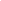 COPI, I. M. Introdução a Lógica. São Paulo: Mestre Jou, 1964.ERLER, M., e GRAESER, A. Filósofos da Antiguidade: Do helenismo à Antiguidade tardia. São Leopoldo: Editora Unisinos, 2003.  FIGUEIREDO, V. (org.). Filósofos na sala de aula, volumes 1, 2 e 3. São Paulo: Berlindis & Vertecchia Editores, 2009.  FOUCAULT. História da Sexualidade, vol. I. São Paulo: ed. Graal, 2007______. Ditos e escritos, vol. V. Rio de Janeiro: Forense Universitária, 2012. ______ . Ditos e escritos, vol. IX. Rio de Janeiro: Forense Universitária, 2014.GILSON, E. O espírito da filosofia medieval. São Paulo: Martins Fontes, 2006.HOBBES. Leviatã. São Paulo: Martins Fontes, 2003.KIRK, G. S.; RAVEN, J. E. & SCHOFIELD. Os filósofos pré-socráticos. Lisboa: Fundação Calouste Gulbenkian, 2013.PLATÃO. A República. Trad. e notas de Maria Helena da Rocha Pereira. Lisboa: Fundação Calouste Gulbenkian, 2010.ROUSSEAU. Do Contrato social. Col. Os pensadores. São Paulo: Abril Cultural, 1973.SANTO AGOSTINHO. Confissões, tradução de J. Oliveira Santos e A. Ambrósio de Pina. São Paulo: Abril Cultural, 1980. VV.AA. Os filósofos através dos textos: de Platão a Sartre. Trad. de Constança M. César. São Paulo: Paulus, 1997.   